高雄市田寮國民中學104年度「健康飲食」執行成果照片成果照片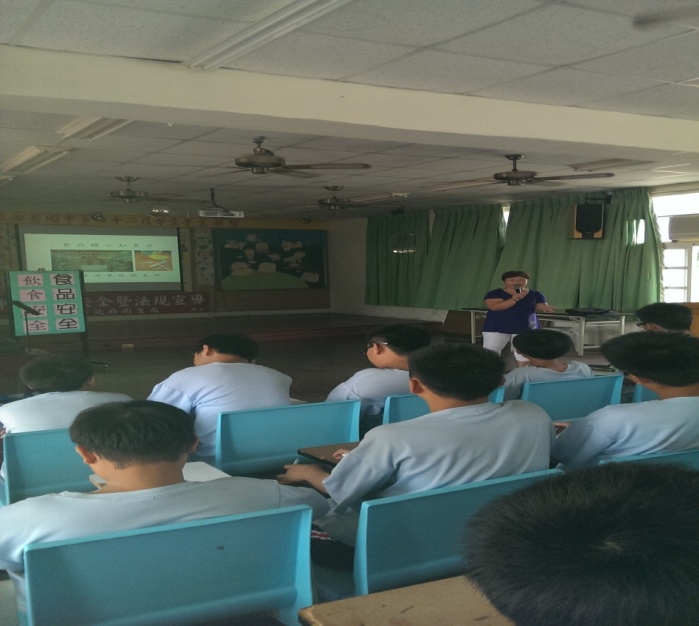 說明：配合衛生所衛生稽查員做飲食衛教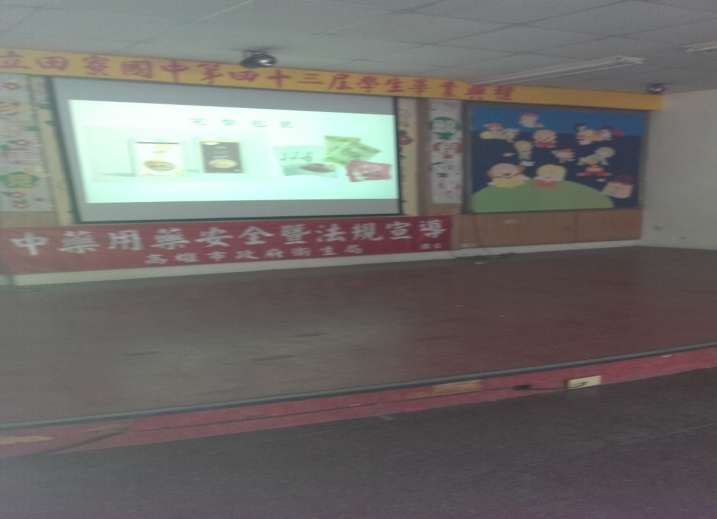 說明： 教導學生正確飲食成果照片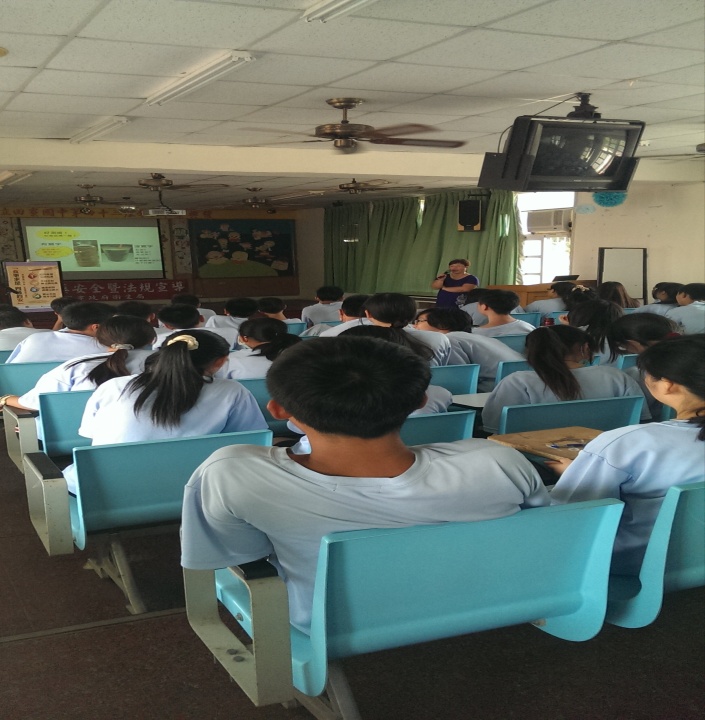 說明：教導學生手搖杯內容未有任何標示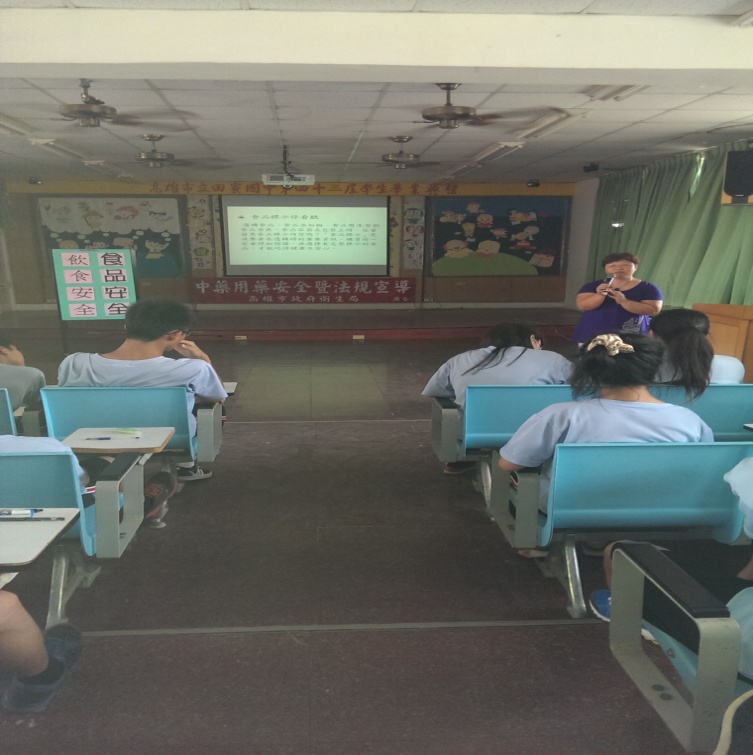 說明：教導學生食品標是重要性